Районный семинар учителей информатики в МКОУ СОШ с. Раздзог15.04.2016 г.  в нашей школе проведен районный семинар учителей информатики. Тема семинара: «Использование ИКТ на уроках». Урок русского языка  в 4 классе провела учитель Мамукаева Залина Хазбиевна. Цель урока: Обобщить и систематизировать знания учащихся об имени существительном.Задачи:Образовательные: Закрепить орфографические навыки;Развивающие: Повторить категории существительного;Активизировать познавательную деятельность на уроке;Развивать речь учащихся; навыки самоконтроля. Воспитательные:Воспитывать интерес к предмету;Умение слушать, слышать товарища, учителя.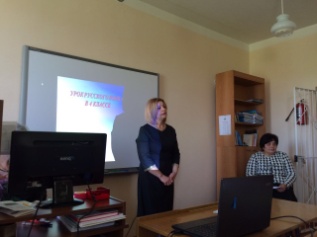 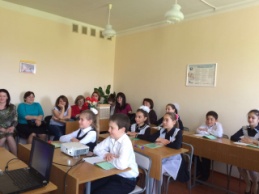 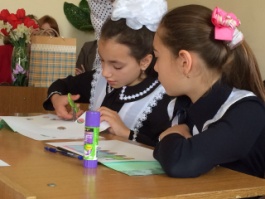 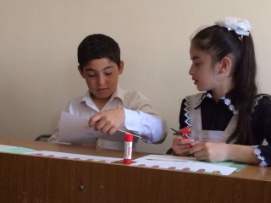 